Publicado en Guadalajara, Jalisco, México el 26/07/2022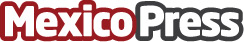 Campus Internacional de la UAG contribuirá a la formación de médicos con preparación de clase mundial Las modernas instalaciones cuentan con un Centro de Simulación de última generación y con realidad virtual para el aprendizaje de los alumnosDatos de contacto:Víctor Escalante33 3648 8824Nota de prensa publicada en: https://www.mexicopress.com.mx/campus-internacional-de-la-uag-contribuira-a Categorías: Medicina Jalisco Innovación Tecnológica http://www.mexicopress.com.mx